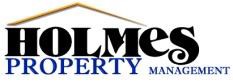 LANDLORD REFERENCE RELEASE FORMAPPLICANT: Please complete and sign top section only to authorize Holmes Property Management LLC to contact your current and former landlord(s) for a rental reference. Your signature authorizes former landlord(s) to release any and all rental info to us.Applicant’s Name:	 	New Unit Applied For:  	Unit#  	Current Rental Address:   	Unit#  	City  	State  	Zip  	Current Landlord Name:  		 Landlord Email  	Landlord Phone#  	Current Lease StartDate:  	EndDate:   	Current Rent: $ 	/monthI hereby give my current/former Landlord(s) permission to release any and all rental history information below including payment history, damages/repairs and other general info. Holmes Property Management LLC and its authorized agents will use this information to approve or disapprove my application for residency.X  	   	       	Applicant Signature	Printed Name	DateCURRENT/FORMER LANDLORD: Please complete the following questions then email or fax form back to us Today!Comments (positive or negative):	  			 Would you rent to this applicant again?	[] Yes	[] No	If not, why not?  	X  	   		 	Current/Former Landlord Signature	Printed Name	DatePlease email this form today to Robert Holmes at HolmesProperty@charter.net or fax to (423) 289-0035. Holmes Property Management LLC, 525 W Morris Blvd Ste B, Morristown TN 37813  423-586-1770 officeThank you for your time!Landlord Reference Release Form.doc 12/2014 rhRENT PAYMENT:Is (was) applicant current on all rent?YesNoReason:  	Has he/she ever been late?YesNoHow late?	How Often? 	Have (had) you ever begun eviction?YesNoExplain:   	CARING FOR THE UNIT:Does (did) applicant keep the unit clean?YesNoHas (had) the applicant damaged unit?YesNoHas (had) the applicant paid for damages?YesNo[] N/A	 	Will you (did you) keep security deposit?YesNoGENERAL:Does (did) the applicant permit persons other than those on the lease to live in the unit?YesNoDoes the applicant interfere with the rights and quiet enjoyment of other tenants?YesNoHas the applicant given you any false information?YesNoHave you fined or cited applicant for failure to follow HOA or Apartment rules and regs?YesNo